                                        Біографічна довідка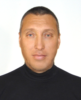 Велитченко Едуард Вікторович народився 20 вересня 1971 року в місті Суми.В 1985 році закінчив 9-ть класів в місті Косів Івано-Франківської області та вступив до машинобудівного коледжу міста Суми.В 1989 – 1990 призваний на військову службу.З 1991  по 1993 рік працював в СМПО ім. Фрунзе на посаді  інженера в цеху №530.З 1993 по 1999 рік  - район крайньої Півночі (Якутія-Саха), майстер електромонтажної дільниці.З 1995 по 1999 рік заочне навчання в Якутському державному університеті за спеціальністю інженер-електрик.З 1999 по 2003 рік ТД «Центроліт» - директор.З 2003 по 2007 рік Іспанія – Барселона фірма SL  GAZ  Natyral  -інженер.З 2008 року приватний підприємець  та  працював у ФОП Лях О.В. на посаді інженера-електрика.З вересня 2016 року працевлаштувався на посаду начальника району мереж зовнішнього освітлення  на  КП ЕЗО «Міськсвітло» СМР, а  з 16.03.2017 року -  директор підприємства.Має двох дітей. Розлучений. 